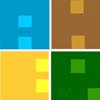 ALANYA ÜNİVERSİTESİ REKTÖRLÜĞÜÖĞRENCİ İŞLERİ MÜDÜRLÜĞÜCİKCİLLİ MAH. SARAYBELENİ CAD. 7TR 07400 ALANYA / ANTALYATel: +90(242) 513 69 69 Fax: +90(242) 513 69 66https://www.alanyauniversity.edu.tr/trogrenciisleri@alanyauniversity.edu.trÇİFT ANADAL / YAN DAL BAŞVURU FORMUAPPLICATION FORM FOR DOUBLE MAJOR / MINORÖĞRENCİ BİLGİLERİ / STUDENT INFORMATIONÖĞRENCİ BİLGİLERİ / STUDENT INFORMATIONÖĞRENCİ BİLGİLERİ / STUDENT INFORMATIONÖĞRENCİ BİLGİLERİ / STUDENT INFORMATIONÖĞRENCİ BİLGİLERİ / STUDENT INFORMATIONÖĞRENCİ BİLGİLERİ / STUDENT INFORMATIONÖğrenci No / Student NoFakülte / FacultyAdı / First NameSoyadı / SurnameBölüm / DepartmentOkuduğu Dönem Sayısı (Hazırlık Hariç) / Semesters Completed (Excluding Prep Year)Okuduğu Dönem Sayısı (Hazırlık Hariç) / Semesters Completed (Excluding Prep Year)GNO / GPABAŞVURU BİLGİLERİ / APPLICATION INFORMATIONBAŞVURU BİLGİLERİ / APPLICATION INFORMATIONBAŞVURU BİLGİLERİ / APPLICATION INFORMATIONBAŞVURU BİLGİLERİ / APPLICATION INFORMATIONBAŞVURU BİLGİLERİ / APPLICATION INFORMATIONBAŞVURU BİLGİLERİ / APPLICATION INFORMATIONÖğretim Yılı / Academic YearYarıyıl / SemesterFakülte / FacultyBölüm / Department  Çift Ana Dal / Double Major  Çift Ana Dal / Double MajorFakülte / FacultyBölüm / Department  Yan Dal / Minor  Yan Dal / MinorFakülte / FacultyBölüm / Department  Çift Ana Dal / Double Major  Çift Ana Dal / Double MajorFakülte / FacultyBölüm / Department  Yan Dal / Minor  Yan Dal / MinorAÇIKLAMALAR / EXPLANATIONSAÇIKLAMALAR / EXPLANATIONSAÇIKLAMALAR / EXPLANATIONSAÇIKLAMALAR / EXPLANATIONSAÇIKLAMALAR / EXPLANATIONSAÇIKLAMALAR / EXPLANATIONSÖğrenciler belirtilen tarihler arasında Çift Ana Dal veya Yan Dal Programlarına yalnızca birer başvuru yapabilirler.Çift Ana Dal Programına başvurular en erken 3. en geç 5. dönemin başında, Yandal Programına başvurular en erken 3. en geç 6. dönemin başında yapılabilir.Öğrencilerin Çift Ana Dal Programına başvuruda bulunabilmesi için başvurduğu döneme kadar Ana Dal Lisans Programındaki tüm dersleri başarıyla tamamlamış olması ve Genel Not Ortalamasının (GNO) 4 üzerinden en az 3.50 olması, Ana Dal Lisans Programının ilgili sınıfında başarı sıralaması itibari ile en üst %20’de bulunması gerekmektedir.Öğrencilerin Yan Dal Programına başvuruda bulunabilmesi için başvurduğu döneme kadar Ana Dal Lisans Programındaki tüm kredili dersleri başarıyla tamamlamış olması ve Genel Not Ortalamasının (GNO) 4 üzerinden en az 2.50 olması gerekmektedir.Öğrenci aynı anda birden fazla Çift Ana Dal veya Yan Dal Programına kayıt yaptıramaz. Ancak, aynı anda Çift Ana Dal ile Yan Dal Programına kayıt yaptırabilir.Students cannot apply to the double major programs or the minor programs more than once during the application period.Students may apply to a double major program no earlier than the third and no later than the fifth semester of their major program. Students may apply to a minor program no earlier than the third and no later than the sixth semester of their major program.To be eligible for a double major program, students are required to have been successful in all the courses taken thus far,  to have a cumulative grade point average of at least  at least 3.50 out of 4.00, and to be in the top 20% of the class rank in their major program.To be eligible for a minor program, students are required to have successfully completed all the courses taken thus far, and to have a cumulative grade point average of at least at least 2.50 out of 4.00.Students cannot register for more than one double major or minor program at the same time. However, they can register for both a double major and a minor program at the same time.Öğrenciler belirtilen tarihler arasında Çift Ana Dal veya Yan Dal Programlarına yalnızca birer başvuru yapabilirler.Çift Ana Dal Programına başvurular en erken 3. en geç 5. dönemin başında, Yandal Programına başvurular en erken 3. en geç 6. dönemin başında yapılabilir.Öğrencilerin Çift Ana Dal Programına başvuruda bulunabilmesi için başvurduğu döneme kadar Ana Dal Lisans Programındaki tüm dersleri başarıyla tamamlamış olması ve Genel Not Ortalamasının (GNO) 4 üzerinden en az 3.50 olması, Ana Dal Lisans Programının ilgili sınıfında başarı sıralaması itibari ile en üst %20’de bulunması gerekmektedir.Öğrencilerin Yan Dal Programına başvuruda bulunabilmesi için başvurduğu döneme kadar Ana Dal Lisans Programındaki tüm kredili dersleri başarıyla tamamlamış olması ve Genel Not Ortalamasının (GNO) 4 üzerinden en az 2.50 olması gerekmektedir.Öğrenci aynı anda birden fazla Çift Ana Dal veya Yan Dal Programına kayıt yaptıramaz. Ancak, aynı anda Çift Ana Dal ile Yan Dal Programına kayıt yaptırabilir.Students cannot apply to the double major programs or the minor programs more than once during the application period.Students may apply to a double major program no earlier than the third and no later than the fifth semester of their major program. Students may apply to a minor program no earlier than the third and no later than the sixth semester of their major program.To be eligible for a double major program, students are required to have been successful in all the courses taken thus far,  to have a cumulative grade point average of at least  at least 3.50 out of 4.00, and to be in the top 20% of the class rank in their major program.To be eligible for a minor program, students are required to have successfully completed all the courses taken thus far, and to have a cumulative grade point average of at least at least 2.50 out of 4.00.Students cannot register for more than one double major or minor program at the same time. However, they can register for both a double major and a minor program at the same time.Öğrenciler belirtilen tarihler arasında Çift Ana Dal veya Yan Dal Programlarına yalnızca birer başvuru yapabilirler.Çift Ana Dal Programına başvurular en erken 3. en geç 5. dönemin başında, Yandal Programına başvurular en erken 3. en geç 6. dönemin başında yapılabilir.Öğrencilerin Çift Ana Dal Programına başvuruda bulunabilmesi için başvurduğu döneme kadar Ana Dal Lisans Programındaki tüm dersleri başarıyla tamamlamış olması ve Genel Not Ortalamasının (GNO) 4 üzerinden en az 3.50 olması, Ana Dal Lisans Programının ilgili sınıfında başarı sıralaması itibari ile en üst %20’de bulunması gerekmektedir.Öğrencilerin Yan Dal Programına başvuruda bulunabilmesi için başvurduğu döneme kadar Ana Dal Lisans Programındaki tüm kredili dersleri başarıyla tamamlamış olması ve Genel Not Ortalamasının (GNO) 4 üzerinden en az 2.50 olması gerekmektedir.Öğrenci aynı anda birden fazla Çift Ana Dal veya Yan Dal Programına kayıt yaptıramaz. Ancak, aynı anda Çift Ana Dal ile Yan Dal Programına kayıt yaptırabilir.Students cannot apply to the double major programs or the minor programs more than once during the application period.Students may apply to a double major program no earlier than the third and no later than the fifth semester of their major program. Students may apply to a minor program no earlier than the third and no later than the sixth semester of their major program.To be eligible for a double major program, students are required to have been successful in all the courses taken thus far,  to have a cumulative grade point average of at least  at least 3.50 out of 4.00, and to be in the top 20% of the class rank in their major program.To be eligible for a minor program, students are required to have successfully completed all the courses taken thus far, and to have a cumulative grade point average of at least at least 2.50 out of 4.00.Students cannot register for more than one double major or minor program at the same time. However, they can register for both a double major and a minor program at the same time.Öğrenciler belirtilen tarihler arasında Çift Ana Dal veya Yan Dal Programlarına yalnızca birer başvuru yapabilirler.Çift Ana Dal Programına başvurular en erken 3. en geç 5. dönemin başında, Yandal Programına başvurular en erken 3. en geç 6. dönemin başında yapılabilir.Öğrencilerin Çift Ana Dal Programına başvuruda bulunabilmesi için başvurduğu döneme kadar Ana Dal Lisans Programındaki tüm dersleri başarıyla tamamlamış olması ve Genel Not Ortalamasının (GNO) 4 üzerinden en az 3.50 olması, Ana Dal Lisans Programının ilgili sınıfında başarı sıralaması itibari ile en üst %20’de bulunması gerekmektedir.Öğrencilerin Yan Dal Programına başvuruda bulunabilmesi için başvurduğu döneme kadar Ana Dal Lisans Programındaki tüm kredili dersleri başarıyla tamamlamış olması ve Genel Not Ortalamasının (GNO) 4 üzerinden en az 2.50 olması gerekmektedir.Öğrenci aynı anda birden fazla Çift Ana Dal veya Yan Dal Programına kayıt yaptıramaz. Ancak, aynı anda Çift Ana Dal ile Yan Dal Programına kayıt yaptırabilir.Students cannot apply to the double major programs or the minor programs more than once during the application period.Students may apply to a double major program no earlier than the third and no later than the fifth semester of their major program. Students may apply to a minor program no earlier than the third and no later than the sixth semester of their major program.To be eligible for a double major program, students are required to have been successful in all the courses taken thus far,  to have a cumulative grade point average of at least  at least 3.50 out of 4.00, and to be in the top 20% of the class rank in their major program.To be eligible for a minor program, students are required to have successfully completed all the courses taken thus far, and to have a cumulative grade point average of at least at least 2.50 out of 4.00.Students cannot register for more than one double major or minor program at the same time. However, they can register for both a double major and a minor program at the same time.Öğrenciler belirtilen tarihler arasında Çift Ana Dal veya Yan Dal Programlarına yalnızca birer başvuru yapabilirler.Çift Ana Dal Programına başvurular en erken 3. en geç 5. dönemin başında, Yandal Programına başvurular en erken 3. en geç 6. dönemin başında yapılabilir.Öğrencilerin Çift Ana Dal Programına başvuruda bulunabilmesi için başvurduğu döneme kadar Ana Dal Lisans Programındaki tüm dersleri başarıyla tamamlamış olması ve Genel Not Ortalamasının (GNO) 4 üzerinden en az 3.50 olması, Ana Dal Lisans Programının ilgili sınıfında başarı sıralaması itibari ile en üst %20’de bulunması gerekmektedir.Öğrencilerin Yan Dal Programına başvuruda bulunabilmesi için başvurduğu döneme kadar Ana Dal Lisans Programındaki tüm kredili dersleri başarıyla tamamlamış olması ve Genel Not Ortalamasının (GNO) 4 üzerinden en az 2.50 olması gerekmektedir.Öğrenci aynı anda birden fazla Çift Ana Dal veya Yan Dal Programına kayıt yaptıramaz. Ancak, aynı anda Çift Ana Dal ile Yan Dal Programına kayıt yaptırabilir.Students cannot apply to the double major programs or the minor programs more than once during the application period.Students may apply to a double major program no earlier than the third and no later than the fifth semester of their major program. Students may apply to a minor program no earlier than the third and no later than the sixth semester of their major program.To be eligible for a double major program, students are required to have been successful in all the courses taken thus far,  to have a cumulative grade point average of at least  at least 3.50 out of 4.00, and to be in the top 20% of the class rank in their major program.To be eligible for a minor program, students are required to have successfully completed all the courses taken thus far, and to have a cumulative grade point average of at least at least 2.50 out of 4.00.Students cannot register for more than one double major or minor program at the same time. However, they can register for both a double major and a minor program at the same time.Öğrenciler belirtilen tarihler arasında Çift Ana Dal veya Yan Dal Programlarına yalnızca birer başvuru yapabilirler.Çift Ana Dal Programına başvurular en erken 3. en geç 5. dönemin başında, Yandal Programına başvurular en erken 3. en geç 6. dönemin başında yapılabilir.Öğrencilerin Çift Ana Dal Programına başvuruda bulunabilmesi için başvurduğu döneme kadar Ana Dal Lisans Programındaki tüm dersleri başarıyla tamamlamış olması ve Genel Not Ortalamasının (GNO) 4 üzerinden en az 3.50 olması, Ana Dal Lisans Programının ilgili sınıfında başarı sıralaması itibari ile en üst %20’de bulunması gerekmektedir.Öğrencilerin Yan Dal Programına başvuruda bulunabilmesi için başvurduğu döneme kadar Ana Dal Lisans Programındaki tüm kredili dersleri başarıyla tamamlamış olması ve Genel Not Ortalamasının (GNO) 4 üzerinden en az 2.50 olması gerekmektedir.Öğrenci aynı anda birden fazla Çift Ana Dal veya Yan Dal Programına kayıt yaptıramaz. Ancak, aynı anda Çift Ana Dal ile Yan Dal Programına kayıt yaptırabilir.Students cannot apply to the double major programs or the minor programs more than once during the application period.Students may apply to a double major program no earlier than the third and no later than the fifth semester of their major program. Students may apply to a minor program no earlier than the third and no later than the sixth semester of their major program.To be eligible for a double major program, students are required to have been successful in all the courses taken thus far,  to have a cumulative grade point average of at least  at least 3.50 out of 4.00, and to be in the top 20% of the class rank in their major program.To be eligible for a minor program, students are required to have successfully completed all the courses taken thus far, and to have a cumulative grade point average of at least at least 2.50 out of 4.00.Students cannot register for more than one double major or minor program at the same time. However, they can register for both a double major and a minor program at the same time.İmza / Signature	:İmza / Signature	:Tarih / Date	:Tarih / Date	: